DOBRY PROJEKT SZANSĄ NA NOWE DZIAŁANIA – cz. III: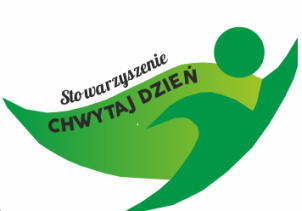 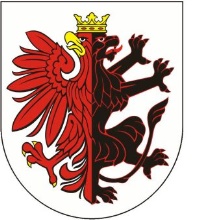 Metodyka projektowania przedsięwzięć społecznych zgodnie z logiką projektową – czyli: jak stworzyć dobry projekt                                        i przełożyć go na ofertę realizacji zadania publicznegoPROGRAM SZKOLENIAw dniu 04 lipca 2019 r.Wprowadzenie do tematyki szkolenia – przypomnienie najważniejszych etapów tworzenia projektu zgodnie z logiką projektowąZapoznanie z ofertą realizacja zadania publicznego – wzór ofertyCzęść warsztatowa:analiza przyczynowo-skutkowa obszaru problemowegocharakterystyka grupy docelowej zadaniasposoby dotarcia do adresatów zadaniaformułowanie celu głównego i celów szczegółowychszacowanie rezultatów projektusposoby i narzędzia pomiaru i monitorowania rezultatów działańopis poszczególnych działańharmonogram działańkosztorys zadaniaOmówienie kwestii związanych z opisem kadry, wkładu rzeczowego, wkładu osobowego, a także posiadanych zasobów i doświadczenia Oferenta.Organizator: Stowarzyszenie CHWYTAJ DZIEŃ – na zlecenie Samorządu Województwa Kujawsko-PomorskiegoProjekt finansowany ze środków Samorządu Województwa Kujawsko-Pomorskiego